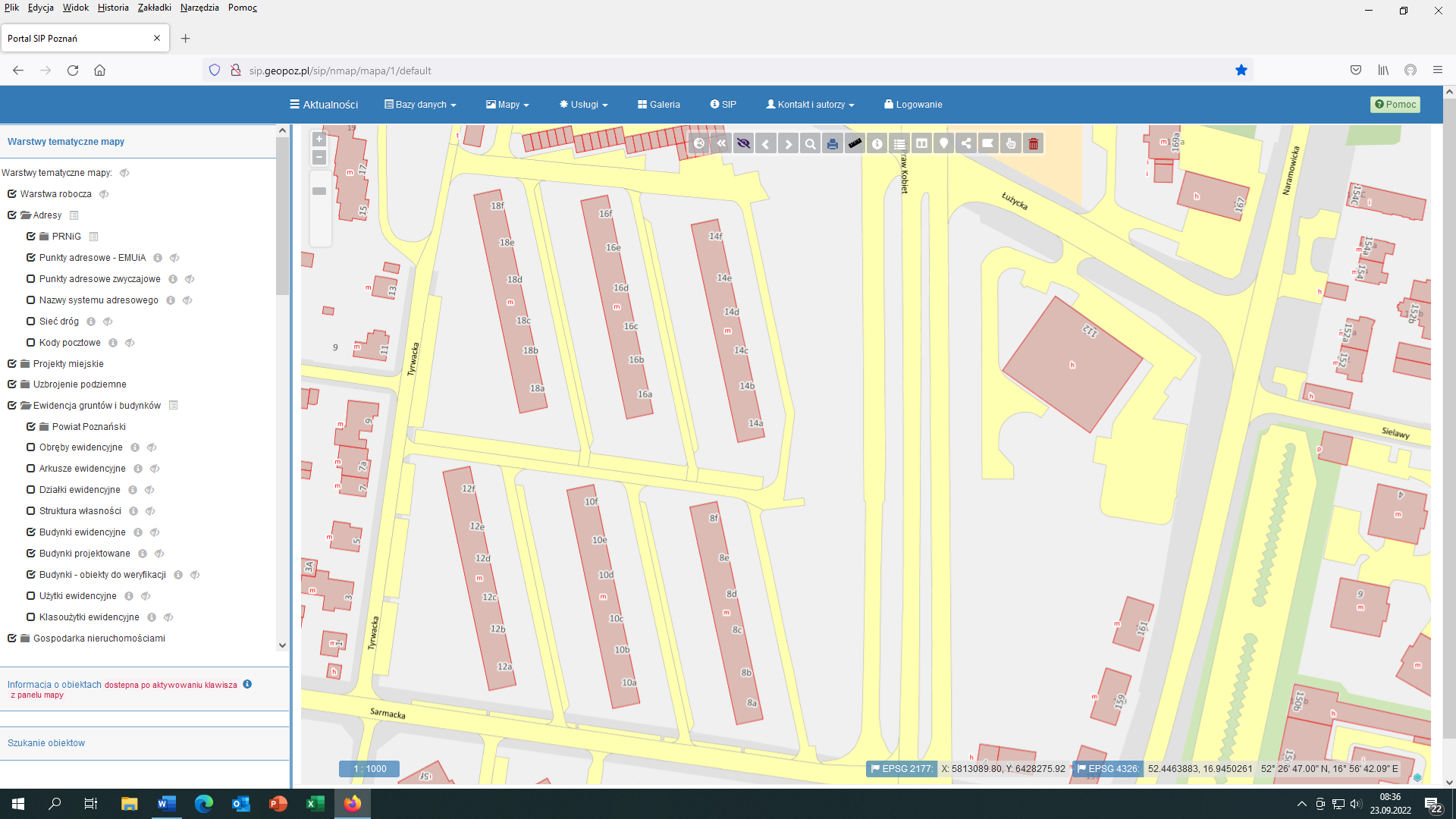 PROPONOWANA LOKALIZACJA SZLABANÓW NA TERENIE OSIEDLA  CZĘŚĆ Ilokalizacja szlabanu